Извещение о проведении запроса котировокУважаемые господа!Номер извещения на официальном сайте:______________________________ Муниципальное бюджетное общеобразовательное учреждение «Средняя общеобразовательная школа № 6» приглашает принять участие в размещении муниципального заказа способом запроса котировок на поставку товара для муниципального бюджетного учреждения. Предмет гражданско-правового договора:  поставка детской мебелиМаксимальная  цена гражданско-правового договора: 182 929 (сто восемьдесят две тысячи девятьсот двадцать девять) рублей 00 копеек.В цену товаров должны быть включены расходы на перевозку, доставку, разгрузку мебели в месте, указанном заказчиком, страхование, уплату таможенных пошлин, налогов, сборов и других обязательных платежей, включая НДС.Источник финансирования: бюджет города Югорска на 2013 год.Место доставки поставляемых товаров:  628260, Тюменская область, Ханты-Мансийский автономный округ-Югра, г. Югорск, ул. Садовая, д. 72.Срок и условия оплаты товаров: путем  безналичного перечисления   в течение 25 рабочих дней после подписания акта приема – передачи товара, на основании представленной счет – фактуры и  накладной.Сроки поставки товара:  в течение 10 рабочих дней с момента подписания гражданско-правового договора.В случае Вашего согласия принять участие в поставке товара, прошу направить котировочную заявку   (Форма 1)  по адресу: 628260, Администрация города Югорска, управление экономической политики, ул.40 лет Победы,11, каб.310, г. Югорск, Ханты-Мансийский автономный округ-Югра, Тюменская область. Е-mail: omz@ugorsk.ru.  Срок подачи котировочных заявок: прием котировочных заявок осуществляется в рабочие дни с 9.00 часов по местному времени «11» декабря 2013 г. до 13.00 часов по местному времени «18» декабря 2013г.Любой участник размещения заказа  вправе подать только одну котировочную заявку, внесение изменений в которую не допускается.Требование к участнику размещения заказа: отсутствие в реестре недобросовестных поставщиков сведений об участнике размещения заказа.Проведение переговоров между заказчиком и участником размещения заказа в отношении поданной им котировочной заявки не допускается.Котировочная заявка, поданная в письменной форме, должна быть подписана руководителем и скреплена соответствующей печатью в случае ее наличия. Подчистки и исправления не допускаются, за исключением исправлений, парафированных лицами, подписавшими котировочную заявку. Факсимильная копия котировочной заявки к рассмотрению не принимается. Котировочная заявка, поданная в форме электронного документа, должна быть с электронно-цифровой подписью, соответствующей требованиям Федерального закона от 06 апреля 2011 года № 63-ФЗ «Об электронной подписи» Котировочные заявки, поданные после дня окончания срока подачи котировочных заявок, не рассматриваются и в день их поступления возвращаются участникам размещения заказа, подавшим такие заявки.Котировочные заявки  не рассматриваются и отклоняются, если они не соответствуют требованиям, установленным в настоящем  запросе котировок, или предложенная в котировочных заявках цена товаров, работ, услуг превышает максимальную цену, указанную в настоящем запросе котировок.  Срок подписания победителем гражданско-правового договора:Победитель в проведении запроса котировок должен предоставить заказчику подписанные со своей стороны два экземпляра гражданско-правового договора в срок не позднее семи календарных дней со дня подписания протокола рассмотрения и оценки котировочных заявок.Гражданско-правовой договор с победителем в проведении запроса котировок будет подписан не ранее семи дней со дня размещения на официальном сайте протокола рассмотрения и оценки котировочных заявок и не позднее, чем через 20 дней со дня подписания указанного протокола.Возможность заказчика принять решение об одностороннем отказе от исполнения договора в соответствии с гражданским законодательством: не предусмотрено.Уведомляю Вас, что направление заказчиком запроса котировок и представление поставщиков котировочной заявки не накладывает на стороны никаких обязательств.Контактное лицо заказчика: заведующий хозяйством групп детей дошкольного возраста Белинская Наталия Николаевна, телефон 8-34-675-7-20-55Директор 								Е.Б. Комисаренком пФорма 1В единую комиссиюпо размещению заказов КОТИРОВОЧНАЯ ЗАЯВКАДата ________Уважаемые господа!Изучив  запрос котировок от  «____»_________201__года №___, номер извещения на официальном сайте:_________________________, получение которого настоящим удостоверяется, мы, ____________________________________________________________________________ (указывается сведения об участнике размещения заказа: наименование (для юридического лица), фамилия, имя, отчество (для физического лица, в том числе индивидуального предпринимателя)предлагаем   осуществить  поставку товаров в полном соответствии с условиями запроса котировок.О себе сообщаем:- место нахождения (для юридического лица):____________________________________- место жительства (для физического лица, в том числе индивидуального предпринимателя):___________________________ - идентификационный номер налогоплательщика (ИНН) ________________________- банковские реквизиты:_______________________- КПП (для юридических лиц):__________________-  номер контактного телефона: _________________Мы предлагаем осуществить  поставку товара в следующем объеме и  на следующих условиях: В цену товаров включены расходы на перевозку, доставку, разгрузку ученической мебели в месте, указанном заказчиком, страхование, уплату таможенных пошлин, налогов, сборов и других обязательных платежей, включая НДС,  (в случае если участник размещения заказа не является плательщиком НДС, то необходимо указать « без НДС»).  Мы согласны исполнить условия контракта, указанные в извещении о проведении запроса котировок.  Дополнительно мы принимаем на себя следующие обязательства: _______________ __________________________       ______________             __________________________Должность                                                                  подпись                                                           (Ф.И.О.)                                                                                       М.П.Подписывает руководитель участника – юридического лица (индивидуальный предприниматель, иное физическое лицо, представитель участника, действующий на основании доверенности).   Указывается должность, фамилия, имя, отчество; подпись заверяется печатью (в случае ее наличия).  Проект Гражданско-правового договора №___на поставку детской мебелиг.  Югорск                                                                              			    «____» _____________2013 г.Муниципальное бюджетное общеобразовательное учреждение «Средняя общеобразовательная школа № 6», именуемое в дальнейшем Заказчик, в лице директора Комисаренко Евгении Борисовны , действующего на основании  Устава, с одной стороны, и__(официальное наименование организации)  ,именуемое в дальнейшем Поставщик, в лице  ___Ф.И.О.______, действующего на основании __указывается соответствующий документ__ с другой стороны, заключили настоящий гражданско-правовой договор  (далее – договор)  о нижеследующем:Предмет и общие условия договора 1.1.  В соответствии с решением Единой комиссии по размещению заказов на поставку товаров, выполнение работ, оказание услуг для муниципальных нужд и нужд бюджетных учреждений города Югорска (протокол от ______г. № ___) Заказчик, поручает, а Исполнитель, принимает на себя обязательства по поставке детской мебели, а  Заказчик обязуется принять и оплатить товар в установленном настоящим договором порядке, форме и размере.1.2. Наименование, количество,   комплектность,  цена   товара,   поставляемого   по  договору,   согласованы  и  зафиксированы  в Спецификации (Приложение),  которая  является  неотъемлемой  частью   настоящего договора. 1.3.  Поставка  товара  по договору будет осуществляться в адрес Заказчика.  1.4. Поставщик  обязуется   передать Товар   в  собственность  Заказчика   в  согласованном  количестве и комплектности,  установленного  качества,  в  надлежащей  упаковке  (таре).1.5. На    момент   передачи   Заказчику   товара    последний   должен   принадлежать Поставщику  на   праве  собственности, не  быть  заложенным   или арестованным, не  являться   предметом  исков третьих лиц.1.6. Товар    по  качеству   должен   соответствовать   требованиям государственных   стандартов Российской Федерации.2. Порядок поставки товаров.2.1. Поставщик осуществляет поставку  товара по следующему    адресу: 628260, Тюменская область, Ханты-Мансийский автономный округ-Югра, г. Югорск, ул. Садовая, д. 72.2.2  Поставщик обязуется поставить товар в течение 10 рабочих дней с момента подписания настоящего договора.2.3. Товар  (партия  товара)  считается  поставленным  надлежащим  образом,  а  Поставщик   выполнившим    свои   обязательства   (полностью  или  в  соответствующей   части)  с  момента передачи  товара  (партии   товара)    Заказчику.   При   этом   право   собственности   на   товар  (партию  товара)    переходит  от  Поставщика  к  Заказчику в момент   приемки товара  (партии  товара) Заказчиком.3. Риск случайной гибели товара3.1.  Риск  случайной  гибели  или случайной  порчи,  утраты  или  повреждения товара,  являющегося   предметом    договора,   несет Поставщик  или  Заказчик  в зависимости  от  того,  кто  из  них  обладал  правом  собственности   на  товар  в   момент случайной гибели или случайного его повреждения.4. Порядок приемки товара по количеству,комплектности, объему и качеству 4.1. Заказчик обязуется  предпринять  все  надлежащие  меры,  обеспечивающие принятие товара, поставленного Поставщиком   в  соответствии  с  условиями настоящего   договора непосредственно  в  адрес, указанный   в   договора.Директор  школы                                                                                               Е.Б. Комисаренко4.2. В   случае  отказа   Заказчика   от   переданного   (отгруженного) Поставщиком товара,  Заказчик  обязуется  обеспечить  сохранность  (ответственное хранение) этого товара по  правилам  ст. 514  ГК  РФ  и незамедлительно  уведомить  об этом  Поставщика.4.3. Приемка товара осуществляется лицом, уполномоченным Заказчиком в течение трех дней со дня поступления товара на склад Заказчика. При этом принятый товар должен быть осмотрен, проверен на соответствие условиям договора по количеству, комплектности, объему и качеству в порядке, установленным законом, иными нормативными актами, условиями настоящего договора. 4.4. По окончании приемки товара оформляется в двух экземплярах акт приема – передачи  товара. Подписание акта производится сторонами договора либо уполномоченными представителями сторон.В случае выявления несоответствия поставляемого товара условиям настоящего договора (несоответствия качества товара требованиям стандартов, технических или согласованных условий, скрытых недостатков товара и др.) Заказчик (представитель Заказчика) уведомляет об этом Поставщика,  составляет акт, перечисляющий недостатки и направляет его Поставщику с требованием устранить недостатки в срок, указанный в требовании. Поставщик обязан в течение указанного в требовании срока, устранить выявленные недостатки за свой счет. При устранении недостатков оформляется акт устранения недостатков.4.5. Датой поставки товара считается дата подписания сторонами  сопроводительных документов (накладных, счетов-фактур).4.6.  Некачественный (некомплектный) товар считается не поставленным. 5.  Цена  и порядок расчетов5.1.  Цена на Товар по договору  зафиксирована в Спецификации (приложение).5.2. Общая  сумма по договору  (цена договора)  определяется  исходя  из  количества,  цены  поставляемого  товара,  согласно  спецификации, и   составляет: _____________________________рублей.  В цену товаров включены расходы на перевозку, доставку, разгрузку мебели в месте, указанном заказчиком, страхование, уплату таможенных пошлин, налогов, сборов и других обязательных платежей, включая НДС,  5.3. Расчеты по настоящему договору производятся путем  безналичного перечисления суммы договора на расчетный счет Поставщика в течение 25 рабочих дней после подписания акта приема – передачи товара, на основании представленной счет – фактуры и  накладной.5.4. В цену товаров должны быть включены расходы на перевозку, доставку, разгрузку мебели в месте, указанном заказчиком, страхование, уплату таможенных пошлин, налогов, сборов и других обязательных платежей, включая НДС.6. Гарантийные обязательства6.1. Поставщик гарантирует соответствие поставляемого товара техническим условиям при ее использовании и хранении и несет все расходы по замене или ремонту дефектного товара, выявленного Заказчиком в течение гарантийного срока, если дефект не зависит от условий хранения и неправильного обращения. 7. Ответственность сторон 7.1. Сторона,  не исполнившая или ненадлежащим образом исполнившая свои  обязательства по договору, несет ответственность, если не докажет, что надлежащее исполнение обязательств оказалось невозможным вследствие  действий обстоятельств непреодолимой   силы   (форс-мажор),  т.е.  чрезвычайных   и   непредотвратимых    обстоятельств при конкретных условиях конкретного периода времени.  При этом сторона, которая не исполняет обязательства по настоящему договору вследствие действия непреодолимой силы, должна незамедлительно известить другую сторону о таких обстоятельствах и их влиянии на исполнение обязательств по договору.Директор  школы                                                                                        Е.Б. КомисаренокоЕсли обстоятельства непреодолимой силы действуют на протяжении трех последовательных месяцев, настоящий договор может быть расторгнут любой из сторон путем направления письменного уведомления другой стороне.Положения настоящего пункта договора применяются  сторонами независимо от того,  в  чьей  собственности  в  тот момент находился товар (партии  товара).7.2. В случае просрочки исполнения Заказчиком обязательства, предусмотренного настоящим договором, Поставщик вправе потребовать уплату пеней. Пени начисляются за каждый день просрочки исполнения обязательства, предусмотренного настоящим договором, начиная со дня, следующего после дня истечения установленного настоящим договором обязательства. Размер пеней устанавливается в размере одной трехсотой действующей на день уплаты пеней ставки рефинансирования Центрального банка РФ.7.3.  За   нарушение   сроков   поставки  или  не поставку (недопоставку) товара  (партии  товара)   при  различных    формах  расчетов  Поставщик  уплачивает  Заказчику  пеню    в размере одной трехсотой действующей на день уплаты пеней ставки рефинансирования Центрального банка РФ, не поставленного в срок (недопоставленного) товара за каждый день просрочки.  Указанная  неустойка  взыскивается  до  даты  фактического  исполнения  договорного  обязательства. 7.4. В случае поставки товара ненадлежащего качества наступают последствия, предусмотренные ст. ст. 475, 518 ГК РФ, при этом Поставщик уплачивает Заказчику штраф в размере в размере одной трехсотой действующей на день уплаты пеней ставки рефинансирования Центрального банка РФ некачественных товаров. 7.5. Уплата неустойки (штрафа, пеней) и возмещение убытков,  причиненных  ненадлежащим исполнением обязательств,  не  освобождает  стороны  договора от исполнения обязательств по договору в полном объеме.7.6. Ответственность сторон в иных случаях определяется в соответствии с законодательством Российской Федерации.8. Порядок разрешения споров8.1. Споры, которые  могут возникнуть при исполнении условий договора, стороны будут стремиться разрешать дружеским путем  в  порядке  досудебного   разбирательства: путем переговоров,  обмена письмами,  уточнением  условий  договора, составлением необходимых протоколов,  дополнений  и   изменений, обмена телеграммами, факсами и др. При этом  каждая  из  сторон   вправе  претендовать  на  наличие  у  нее   в письменном  виде результатов разрешения возникших вопросов. 8.2. При не достижении  взаимоприемлемого решения стороны вправе передать  спорный   вопрос  на  разрешение в судебном порядке   в  соответствии  с  законодательством  Российской  Федерации.9. Изменение  условий  договора9.1. Изменение  условий  договора  по соглашению сторон или в одностороннем порядке не допускается, за исключением случаев, предусмотренных действующим законодательством.9.2. Любые  соглашения  сторон  по изменению  условий настоящего договора имеют силу  в том случае, если они  оформлены  в письменном виде, подписаны сторонами настоящего договора и скреплены печатями сторон.10.  Расторжение договора 11.1. Контракт может быть расторгнут исключительно по соглашению сторон или по решению суда по основаниям, предусмотренным гражданским  законодательством. 11.2. Последствия расторжения контракта определяются  взаимным  соглашением сторон его или судом по требованию любой из сторон контракта.11. Действие договора во времени     11.1. Контракт  вступает в силу со дня подписания его сторонами, с которого и становится обязательным для сторон, заключивших его. Условия   контракта применяются  к  отношениям  сторон,  возникшим  только  после  заключения договора. 11.2. Договор действует  до  исполнения  обязательств  обеими  сторонамиДиректор  школы                                                                                           Е.Б. Комисаренко 11.3. Прекращение (окончание)  срока  действия  договора влечет за собой прекращение обязательств  сторон по нему, но  не   освобождает  стороны договор  от  ответственности  за его нарушения, если таковые имели место при исполнении условий договора.12. Заключительные положения.12.1. По всем условиям, не определенным  настоящим договором, стороны руководствуются законодательством Российской Федерации.12.2.  Настоящий договор  составлен  в  2-х  экземплярах, имеющих  одинаковую  юридическую  силу, по  одному  для  каждой  из  сторон. 13. Юридические адреса сторон13.1. В  случае  изменения  юридического  адреса   или  обслуживающего  банка стороны  договора  обязаны  в  10- дневный срок уведомить об  этом  друг друга.13.2. Реквизиты сторон:Заказчик:                                                                     Поставщик:   	                                                                                                    Приложение № 1	                                                                             к гражданско-правовому договору  на                                                                                                   поставку детской мебели                                                                                         № ___от   «___» __________ . 					             СпецификацияЗаказчик:                                                      Поставщик:   Директор __________Е.Б. Комисаренко	Руководитель______________(ФИО)Управление образования администрации                                           города Югорска      Муниципальное общеобразовательное учреждение «Средняя общеобразовательная                                школа № 6                   Ермака ул., д.7, г. Югорск, 628260,                                              Ханты-Мансийский автономный округ-Югра,                                                           Тюменская область                                                                           Тел. /факс : (34675) 7-26-34, 2-66-23                                                                                                                                                                                 ОКПО 72695114, ИНН/КПП 8622009268/862201001                                                     от   06.12.2013г.       № 995                      на №_____ от ____________№ п/пКод ОКДПНаименование товара ХарактеристикаЕд. изм.Кол-во13611303Кровать двухярусная, выкатнаяКровать выполнена из ЛДСП все выступающие торцы проклеены травмобезопасной кромкой ПВХ и углы скруглены. На колесных опорах. В основании два ящика с полновыкатным механизмом. Дно выполнено из фанеры или МДФ. Расстояние между ярусами позволяет не убирать постельное белье, матрац и подушку в отдельный шкаф. Кровать двухъярусная в тумбе. Размеры: ширина не менее 1515мм и не более 1520мм, глубина не менее 645мм и не более 680мм, высота не менее 675мм и не более 680мм. Цвет: светлый бук.шт1523611380Шкаф для детской одежды 1-секционный без скамейкиШкаф для детской одежды односекционный, в секции полочка для обуви и полочка для головных уборов, 2 крючка для одежды, предусмотрена вентиляция.Размеры: Ширина: не менее 300мм и не более 310мм, глубина: не менее 340мм и не более 345мм, высота: не менее 1350мм и не более 1355мм. Материал: ДВП цветное. Цвет: корпус - светлый бук. Фасады разноцветныешт233611380Шкаф для детской одежды 2-секционный без скамейкиШкаф для детской одежды двухсекционный, в секциях полочка для обуви и полочка для головных уборов, по 2 крючка для одежды, предусмотрена вентиляция.Размеры: Ширина: не менее 600мм и не более 610мм, глубина: не менее 340мм и не более 345мм, высота: не менее 1350мм и не более 1355мм. Материал: ДВП (не цветное). Цвет: светлый букшт143611380Шкаф для детской одежды 2-секционный без скамейкиШкаф для детской одежды двухсекционный, в секциях полочка для обуви и полочка для головных уборов, по 2 крючка для одежды, предусмотрена вентиляция.Размеры: Ширина: не менее 600мм и не более 610мм, глубина: не менее 340мм и не более 345мм, высота: не менее 1350мм и не более 1355мм. Материал: ДВП ( цветное). Цвет: корпус - светлый бук, фасады разноцветныешт153611380Шкаф для детской одежды 3-секционный без скамейкиШкаф для детской одежды трехсекционный, в секциях полочка для обуви и полочка для головных уборов, по 2 крючка для одежды, предусмотрена вентиляция.Размеры: Ширина: не менее 900мм и не более 910мм, глубина: не менее 340мм и не более 345мм, высота: не менее 1350мм и не более 1355мм. Материал: ДВП ( цветное). Цвет: корпус - светлый бук, фасады - разноцветныешт163611380Шкаф для детской одежды 1-секционный без скамейки Шкаф для детской одежды односекционный, в секции полочка для обуви и полочка для головных уборов, 2 крючка для одежды, предусмотрена вентиляция.Размеры: Ширина: не менее 300мм и не более 310мм, глубина: не менее 340мм и не более 345мм, высота: не менее 1350мм и не более 1355мм. Материал: ДВП (не цветное). Цвет: светлый букшт173611380Шкаф для детской одежды 1-секционный без скамейки Шкаф для детской одежды односекционный, в секции полочка для обуви и полочка для головных уборов, 2 крючка для одежды, предусмотрена вентиляция.Размеры: Ширина: не менее 300мм и не более 310мм, глубина: не менее 340мм и не более 345мм, высота: не менее 1450мм и не более 1455мм. Материал: фанера. Цвет: светлый бук83611197Стул  детский регулируемый, на металлокаркасе Стул  ученический регулируемый по высоте. Цвет – светлый бук.Стулья изготавливаются в соответствии с требованиями ГОСТ 22046, ГОСТ 11016 отвечают требованиям эргономики, прочности и современного дизайна. Для изготовления используются материалы, разрешенные к применению органами санитарно-эпидемиологического надзора.Сиденья и спинки изготовлены из гнутоклееной фанеры  с многослойным покрытием бесцветным лаком.Спинка и сиденье крепятся к каркасу вытяжными заклепками. Каркас стула представляет собой сборную конструкцию из трёх частей: каркаса подвижного, являющегося основанием сиденья и спинки стула, и двух опор неподвижных, служащих стулу ножками. Каркас стула выполнен из трубы Ø не менее 16 мм и не более17мм. Регулировка высоты и крепление неподвижных опор к подвижному каркасу осуществляется четырьмя болтами М6 (по два на каждую сторону). Каркас покрыт стойкой порошковой эмалью. На свободных концах труб установлены заглушки. В нижней части неподвижных опор установлены подпятники, предотвращающие напольное покрытие от повреждения. Заглушки и подпятники выполнены из ударопрочного материала. Стул детский регулируемый по высоте, позволяет установить нужные параметры индивидуально, в зависимости от роста детей.Стул регулируется по высоте:  220мм – 260мм – 300мм – 340мм  (на основании требований СанПиН 2.4.2.2821-10 «Санитарно-эпидемиологические требования к условиям и организации обучения в образовательных учреждениях» пп. 5.3  таблица № 1 «Размеры мебели и ее маркировка)шт96№ п/пНаименование товараХарактеристикаЕд. изм.Кол-воЦена, рубСумма, руб.12……ЦЕНА КОНТРАКТА  МБОУ «Средняя общеобразовательная школа № 6»  Ханты-Мансийский автономный округ – Югра  г. Югорск ул. Ермака д.7  р/с 40204810100000000035  ИНН 8622009268  КПП 862201001  БИК 047162740  ОАО Ханты-Мансийский банк  г. Ханты-МансийскДиректор ______________Комисаренко Е.Б.                                         Руководитель______________(ФИО)№ п/пНаименование товараХарактеристикаЕд. изм.Кол-во2Кровать двухярусная, выкатнаяКровать выполнена из ЛДСП все выступающие торцы проклеены травмобезопасной кромкой ПВХ и углы скруглены. На колесных опорах. В основании два ящика с полновыкатным механизмом. Дно выполнено из фанеры или МДФ. Расстояние между ярусами позволяет не убирать постельное белье, матрац и подушку в отдельный шкаф. Кровать двухъярусная в тумбе. Размеры: ширина не менее 1515мм и не более 1520мм, глубина не менее 645мм и не более 680мм, высота не менее 675мм и не более 680мм. Цвет: светлый бук.шт153Шкаф для детской одежды 1-секционный без скамейкиШкаф для детской одежды односекционный, в секции полочка для обуви и полочка для головных уборов, 2 крючка для одежды, предусмотрена вентиляция.Размеры: Ширина: не менее 300мм и не более 310мм, глубина: не менее 340мм и не более 345мм, высота: не менее 1350мм и не более 1355мм. Материал: ДВП цветное. Цвет: корпус - светлый бук. Фасады разноцветныешт24Шкаф для детской одежды 2-секционный без скамейкиШкаф для детской одежды двухсекционный, в секциях полочка для обуви и полочка для головных уборов, по 2 крючка для одежды, предусмотрена вентиляция.Размеры: Ширина: не менее 600мм и не более 610мм, глубина: не менее 340мм и не более 345мм, высота: не менее 1350мм и не более 1355мм. Материал: ДВП (не цветное). Цвет: светлый букшт15Шкаф для детской одежды 3-секционный без скамейкиШкаф для детской одежды трехсекционный, в секциях полочка для обуви и полочка для головных уборов, по 2 крючка для одежды, предусмотрена вентиляция.Размеры: Ширина: не менее 900мм и не более 910мм, глубина: не менее 340мм и не более 345мм, высота: не менее 1350мм и не более 1355мм. Материал: ДВП ( цветное). Цвет: корпус - светлый бук, фасады - разноцветныешт16Шкаф для детской одежды 1-секционный без скамейки Шкаф для детской одежды односекционный, в секции полочка для обуви и полочка для головных уборов, 2 крючка для одежды, предусмотрена вентиляция.Размеры: Ширина: не менее 300мм и не более 310мм, глубина: не менее 340мм и не более 345мм, высота: не менее 1350мм и не более 1355мм. Материал: ДВП (не цветное). Цвет: светлый букшт17Шкаф для детской одежды 1-секционный без скамейки Шкаф для детской одежды односекционный, в секции полочка для обуви и полочка для головных уборов, 2 крючка для одежды, предусмотрена вентиляция.Размеры: Ширина: не менее 300мм и не более 310мм, глубина: не менее 340мм и не более 345мм, высота: не менее 1450мм и не более 1455мм. Материал: фанера. Цвет: светлый бук8Стул  детский регулируемый, на металлокаркасе Стул  ученический регулируемый по высоте. Цвет – светлый бук.Стулья изготавливаются в соответствии с требованиями ГОСТ 22046, ГОСТ 11016 отвечают требованиям эргономики, прочности и современного дизайна. Для изготовления используются материалы, разрешенные к применению органами санитарно-эпидемиологического надзора.Сиденья и спинки изготовлены из гнутоклееной фанеры  с многослойным покрытием бесцветным лаком.Спинка и сиденье крепятся к каркасу вытяжными заклепками. Каркас стула представляет собой сборную конструкцию из трёх частей: каркаса подвижного, являющегося основанием сиденья и спинки стула, и двух опор неподвижных, служащих стулу ножками. Каркас стула выполнен из трубы Ø не менее 16 мм и не более17мм. Регулировка высоты и крепление неподвижных опор к подвижному каркасу осуществляется четырьмя болтами М6 (по два на каждую сторону). Каркас покрыт стойкой порошковой эмалью. На свободных концах труб установлены заглушки. В нижней части неподвижных опор установлены подпятники, предотвращающие напольное покрытие от повреждения. Заглушки и подпятники выполнены из ударопрочного материала. Стул детский регулируемый по высоте, позволяет установить нужные параметры индивидуально, в зависимости от роста детей.Стул регулируется по высоте:  220мм – 260мм – 300мм – 340мм  (на основании требований СанПиН 2.4.2.2821-10 «Санитарно-эпидемиологические требования к условиям и организации обучения в образовательных учреждениях» пп. 5.3  таблица № 1 «Размеры мебели и ее маркировка)шт96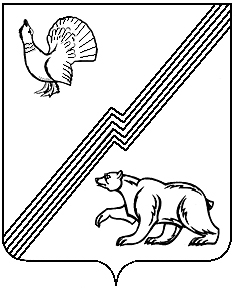 